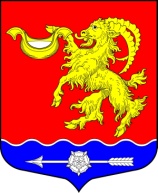 СОВЕТ ДЕПУТАТОВМУНИЦИПАЛЬНОГО ОБРАЗОВАНИЯ ГОРБУНКОВСКОЕ СЕЛЬСКОЕ ПОСЕЛЕНИЕ МУНИЦИПАЛЬНОГО ОБРАЗОВАНИЯ ЛОМОНОСОВСКОГО МУНИЦИПАЛЬНОГО РАЙОНА ЛЕНИНГРАДСКОЙ ОБЛАСТИРЕШЕНИЕВ соответствии с Уставом муниципального образования Горбунковское сельское поселение муниципального образования Ломоносовского муниципального района Ленинградской области, статьей 22 и 24 Федерального закона от 12.06.2002 № 67-ФЗ «Об основных гарантиях избирательных прав и права на участие в референдуме граждан Российской Федерации», статьей 39 Федерального закона от 06.10.2003 № 131-ФЗ «Об общих принципах организации местного самоуправления в Российской Федерации», статьей 3, 4, 8 Областного закона Ленинградской области от 15.05.2013 № 26-оз «О системе избирательных комиссий и избирательных участках в Ленинградской области», совет депутатов муниципального образования Горбунковское сельское поселение муниципального образования Ломоносовского муниципального района Ленинградской области  РЕШИЛ:Внести в решение совета депутатов муниципального образования Горбунковское сельское поселение муниципального образования Ломоносовского муниципального района Ленинградской области от 28.03.2019  №14 «О приеме предложений в состав избирательной комиссии муниципального образования Горбунковское сельское поселение муниципального образования Ломоносовского муниципального района Ленинградской области»  следующие изменения: 	1.1. Пункт 3 решения изложить в следующей редакции:	«3. Установить срок формирования избирательной комиссии муниципального образования Горбунковское сельское поселение – в течение 60 дней со дня официального опубликования информационного сообщения о приеме предложений в состав избирательной комиссии муниципального образования Горбунковское сельское поселение. Формирование состава избирательной комиссии муниципального образования Горбунковское сельское поселение завершить не позднее, чем на 60 день с момента официального опубликования информационного сообщения о приеме предложений в состав избирательной комиссии, принятием советом депутатов решения о формировании избирательной комиссии муниципального образования».Настоящее решение подлежит официальному опубликованию (обнародованию) в печатном средстве массовой информации (газете «Вести Горбунковского поселения») и размещению на официальном сайте МО Горбунковское сельское поселение  в информационно-телекоммуникационной сети Интернет по адресу: http://www.gorbunki-lmr.ru.Решение вступает в силу со дня официального опубликования в газете «Вести Горбунковского поселения».Контроль за исполнением настоящего решения возложить на главу муниципального образования Горбунковское сельское поселение Нецветаева Ю.А.Глава муниципального образованияГорбунковское сельское поселение					                   Ю.А. Нецветаевот  08 мая 2019 года       № 29О внесении изменений в решение совета депутатов МО Горбунковское сельское поселение  муниципального образования Ломоносовского муниципального района Ленинградской области от 28.03.2019 №14 «О приеме предложений в состав избирательной комиссии муниципального образования Горбунковское сельское поселение муниципального образования Ломоносовского муниципального района Ленинградской области»